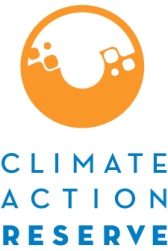 Forecast Methodology Screening FormPlease fill out one form for each proposed forecast methodology. If you have questions, please call the Climate Forward Team at 213-542-0286. Keep responses brief if possible. Please refer to most current version of the Climate Forward Program Manual for definitions of key terms used throughout this form.The Forecast Methodology Developer must complete all the required fields below, sign the form and submit it electronically to the Climate Forward Team at administrator@climateforward.org.Contact Name: 				    Organization (“Methodology Developer”): 	     Phone: 					     Email: 						     Other Parties: 					     Forecast Methodology Title:      Briefly describe the type of project activity the Forecast Methodology would address: Which greenhouse gases will be reduced and/or sequestered? Please provide a best estimate of the total market potential volume of emission reductions from projects using this methodology.Please provide a best estimate of the potential volume of emission reductions over the duration of a single project (tCO2e). What is the specific project activity or technology that results in emission reductions? Does the methodology type create direct and/or indirect emission reductions?Is this project activity/technology proprietary, patented, or otherwise protected? At what sources, sinks, or reservoirs would GHG reductions occur (please indicate the specific GHGs affected at each SSR)? Where are these sources, sinks, or reservoirs typically located in relation to the project activity (e.g., on-site or off-site)? Are there high-quality datasets to evaluate “business as usual” activities for the sector in which the methodology activity occurs? If so, what are the sources? If not, please describe the proposed approach and sources of supporting data for establishing such business as usual activities.Are there high-quality datasets to evaluate estimated GHG emission reductions/removal enhancements, abandonment rates, and project/equipment efficiency decay rates? If so, what are the sources? If not, please describe the proposed approach and sources of supporting data for estimating the aforementioned values.How many sites or facilities in the proposed geographic region could initiate this kind of project?
     How many sites or facilities in the proposed geographic region have already initiated this kind of project? What is the potential volume of emission reductions in the proposed geographic region (tCO2e)? What is the likelihood that the GHG reductions or enhancements resulting from the project type will be permanent (see Climate Forward Program Manual for definition of permanent)?What is the likelihood that the project type will result in leakage (see Climate Forward Program Manual for definition of leakage)?What is the typical capital cost associated with the kind of project activity detailed in the Forecast Methodology? What is the approximate cost per tCO2e reduced by this type of project?Are there short- or long-term financial benefits associated with implementing this kind of project other than possible revenue from GHG credits (e.g., fuel savings)? If so, please characterize these benefits. Are there any non-financial barriers to implementation typically faced by this type of project? If so, please describe.How amenable is the methodology type to standardized additionality and baseline determinations (i.e., is it possible to determine the eligibility and additionality of projects under this methodology using standard criteria, rather than project-specific assessments)?Is the project activity required by any existing local, state/jurisdiction, or federal regulations? If so, please describe.Does the methodology type require ongoing management decisions for success? If so, are the barriers to those ongoing operating decisions low or high?What are the risks that the project activity will not achieve the anticipated GHG reductions or enhancements (i.e., identify and assess the risks to project performance)? Are there any methodologies relevant to this project type under development by other voluntary or mandatory GHG offset programs?Are there any existing quantification methodologies that could serve as a starting point? If so, have they been reviewed and/or approved by any regulatory (or other relevant) agencies? Please provide references for existing methodologies below. If none, briefly describe the proposed quantification approach (a more detailed description may be included as an attachment).Are there potential positive or negative environmental or social impacts from this type of methodology or the operations, facilities or sectors with which this type of methodology may be associated? If so, please describe. Does the methodology encourage actions leading to GHG reductions that are not generally feasible under existing GHG crediting or incentive programs? If so, please explain. If not, please describe the rationale for seeking participation in this program: Additional comments:List additional documentation attached, if any:“Methodology Developer”[Organization]By:___________________________Name:_________________________Title:__________________________